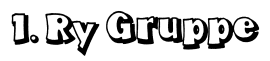 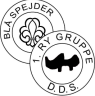                       ”LYNGHOVED” 🖉 SKANDERBORGVEJ 86 🖉 8680 RY Referat af bestyrelsesmødet den 8/3-2023 kl.19.00-21.00 på Lynghoved.Punkt                   Deltagere: Sus, Lotte, Simon, Bo, Annette, Leon, Martin, Anne Kirstine, Jan  - fraværende: Anne M. og MariePræsentationsrunde.1 Godkendelse af referat fra d. 1/2-2023Referat godkendt2Indkomne punkter: Velkommen til de nye medlemmer af bestyrelsen, rundvisning hvis det ønskes.3 Meddelelser fra formanden. Leon har fået en hilsen fra sig selv fra selv om at få flere nye i bestyrelsen.
Det må siges at være lykkedes.Falck abonnement ophører. Hjerte112 A/S overtager tilbuddet.
Kultur- fritids- og idrætspolitik er rundsendt, kommer i høring indtil 17. april.Vi skal have nedsat en gruppe til af følge byggeri og til fondsøgning – Leon tager førerrollen4 Meddelelser fra kassereren. Vi er ved at skifte pengeinstitut. Sparekassen Danmark tilbyder kontanthåndtering uden omkostninger. Alle bestyrelsesmedlemmer skal legitimere sig for at vi overholder hvidvaskningsloven.Har tegnet nye annoncer til Stammen. Vi har fået et sponsorat fra Restaurant Lyngdal på 1500, som kassereren har købt for pålydende værdi.5 Meddelelser fra gruppelederen. Ledersituationen er rigtig god, også efter sommerferien.Der bliver en rokade efter sommerferien, da mange forældreledere følger med deres børn op til en ny gren. Der er ledere, der rykker ned til Myrerne, så alle grene er dækket ind.Vi har en venteliste i gruppen, som vi gerne vil have ryddet ud mindst en gang om året.Der er tidligere ledere, som gerne vil tage en tørn med div. opgaver. GL kontakter dem.6 Input fra ungerepræsentant (klan eller trop) - Ingen tilstede7Nyt fra hyttefædrene.- Ingen tilstede
Dette punkt tages som nr 1 fremover8 Eventuelt. Info om ny politik fra kommunen.Forslag om en artikelserie om bestyrelsens medlemmer med foto.
